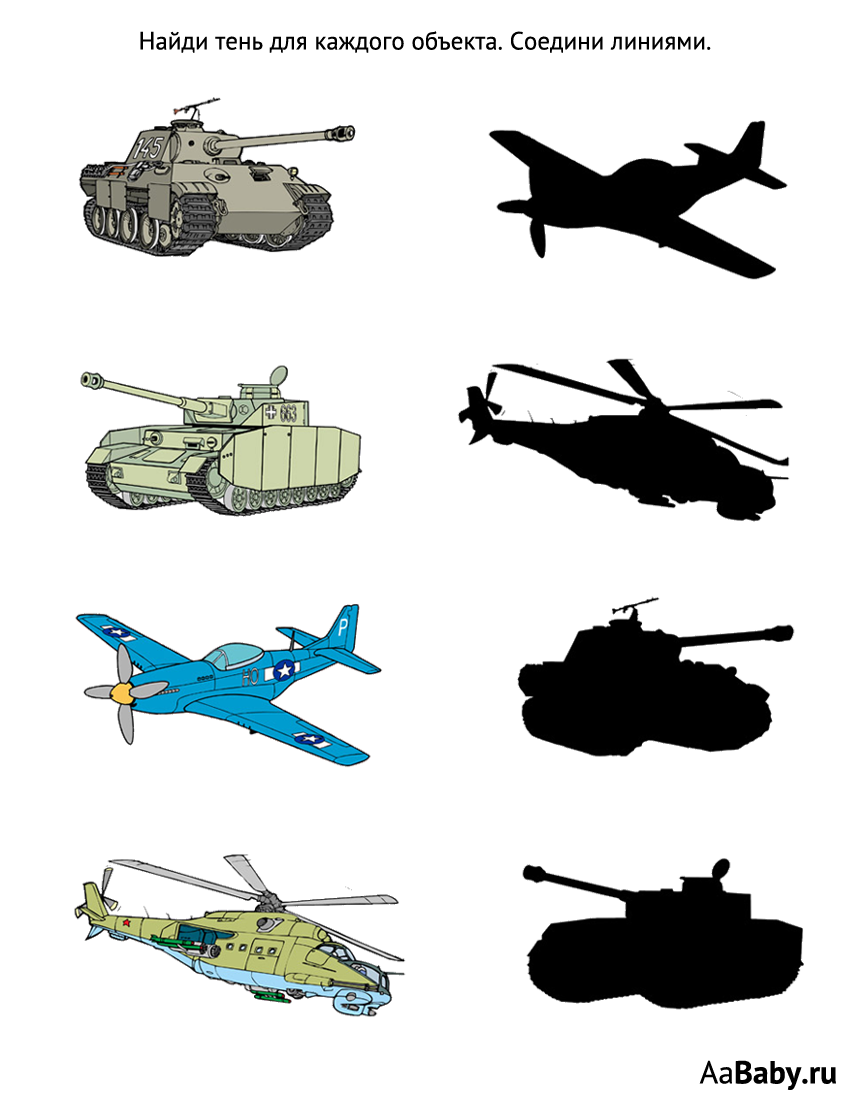 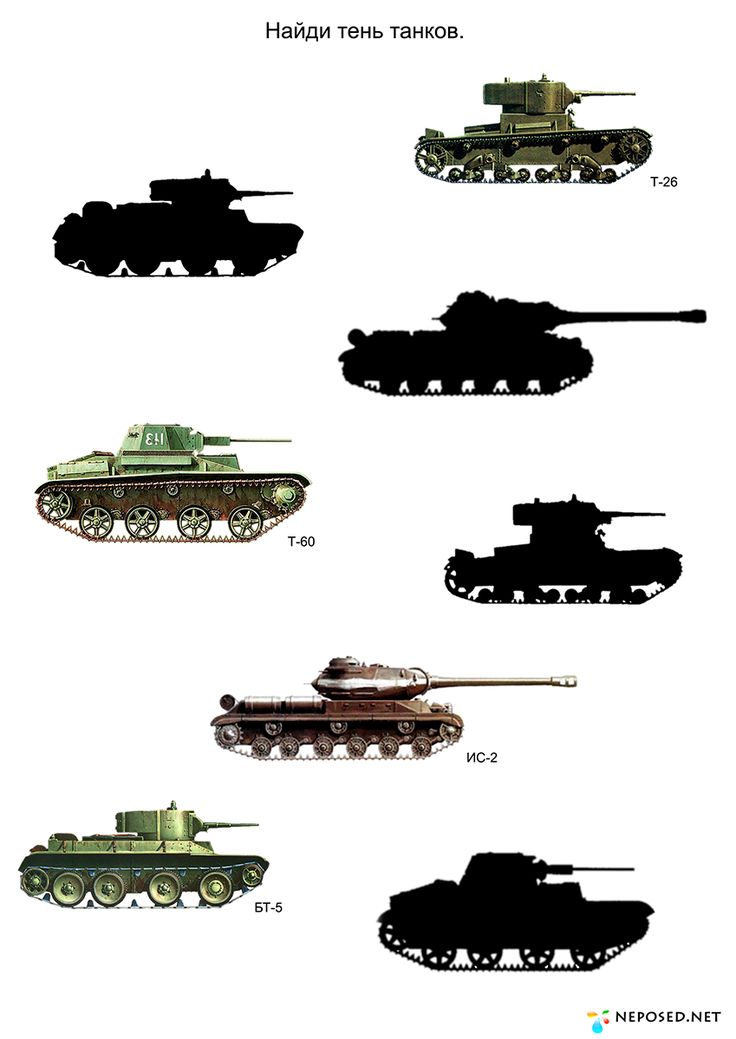 Найди отличия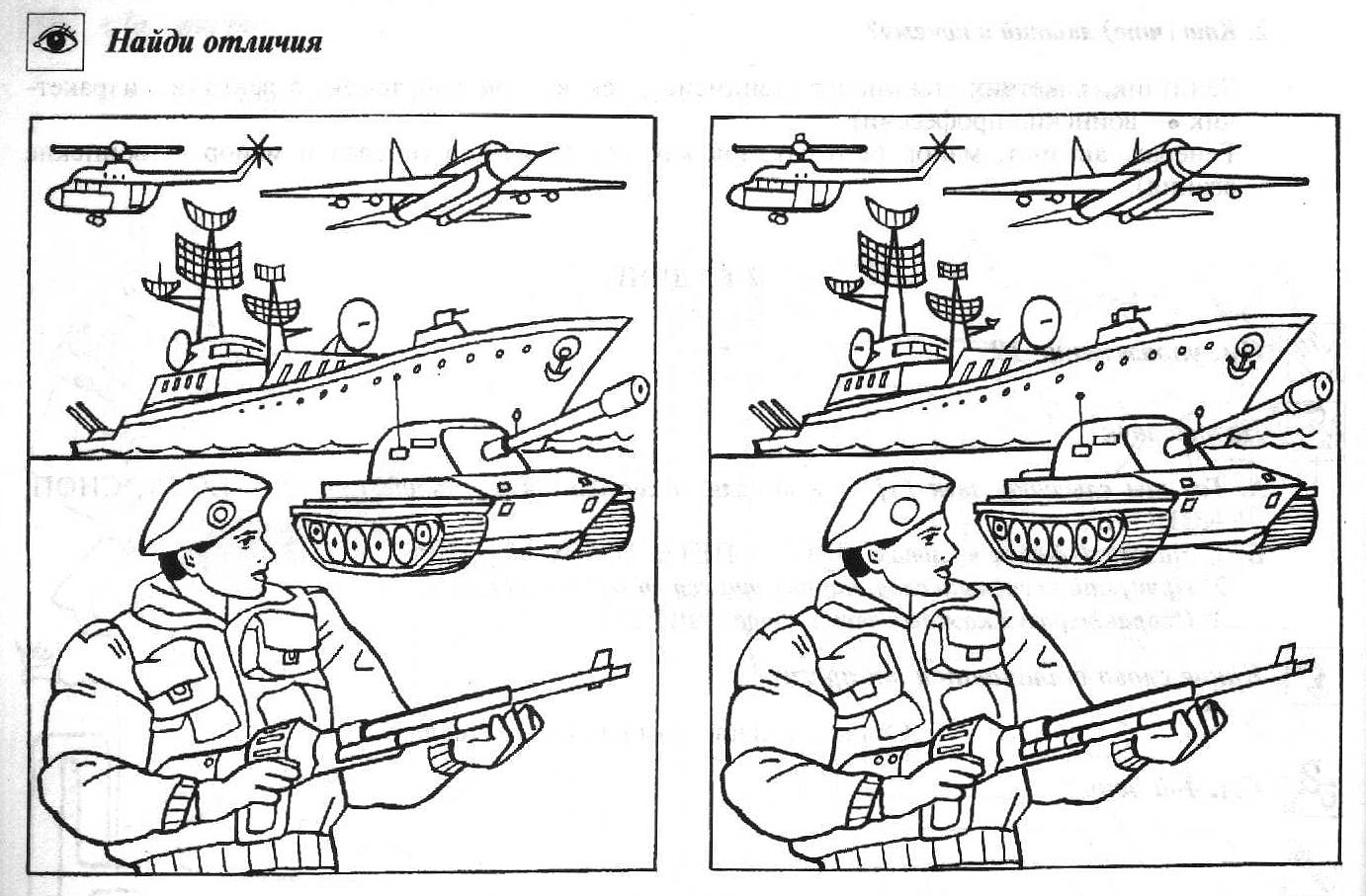 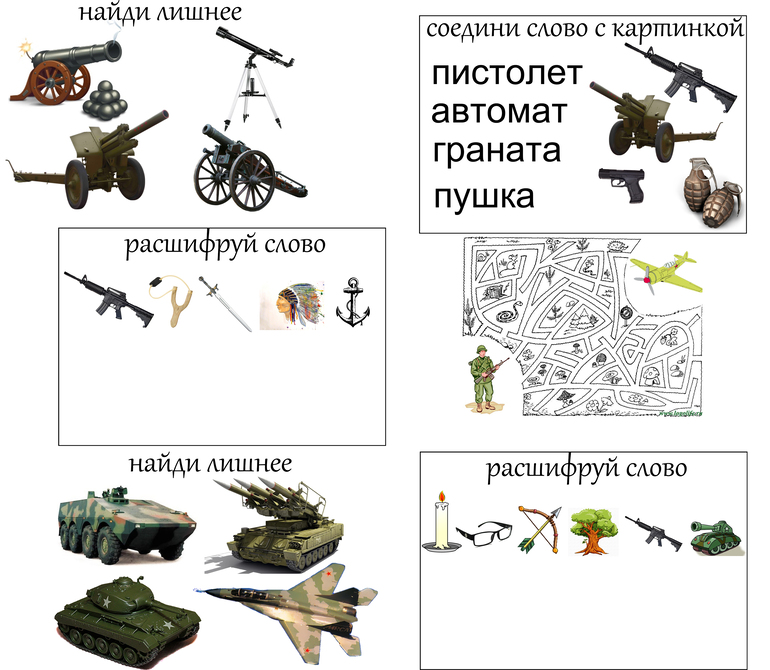 Помоги разведчику добраться до самолета 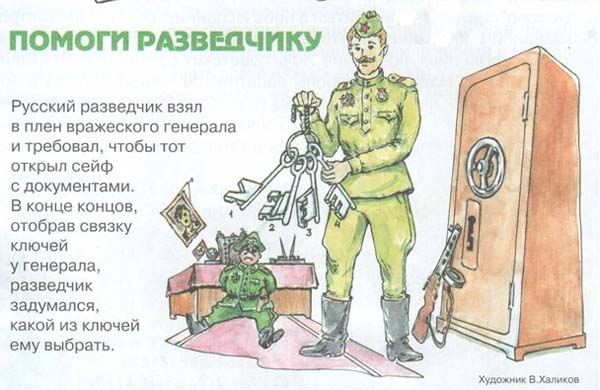 